*DTC* - CMAS Technology Update 3/31/2023In this update:CMAS: TestNav app adds support for Chrome OS 111 for the 2023 CMAS AdministrationCMAS: TestNav and PearsonAccessnext Status WebsiteCMAS: TestNav Technology Support 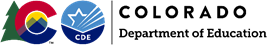 *DTC* - CMAS Technology Update 3/31/2023In this update:CMAS: TestNav app adds support for Chrome OS 111 for the 2023 CMAS AdministrationCMAS: TestNav and PearsonAccessnext Status WebsiteCMAS: TestNav Technology Support March 2023*DTC* - CMAS Technology Update 3/31/2023In this update:CMAS: TestNav app adds support for Chrome OS 111 for the 2023 CMAS AdministrationCMAS: TestNav and PearsonAccessnext Status WebsiteCMAS: TestNav Technology Support TestNav app adds support for Chrome OS 111 for the 2023 CMAS AdministrationTestNav app adds support for Chrome OS 111 for the 2023 CMAS AdministrationPearson has added support for Chrome OS 111. This status indicates that Chrome OS 111 is supported by TestNav for the 2023 CMAS Administration. CMAS Supported Chrome OSStable Channel (S) 102 S - 111 SLong-term support (LTS) 102+ LTSVisit TestNav System Requirements to view full requirements.  Pearson has added support for Chrome OS 111. This status indicates that Chrome OS 111 is supported by TestNav for the 2023 CMAS Administration. CMAS Supported Chrome OSStable Channel (S) 102 S - 111 SLong-term support (LTS) 102+ LTSVisit TestNav System Requirements to view full requirements.  TestNav and PearsonAccessnext Status WebsiteTestNav and PearsonAccessnext Status WebsitePearson’s Colorado status hub website provides real-time updates on operations of TestNav, PearsonAccessnext and our PearsonAccessnext training site. You can also subscribe to Pearson’s Colorado status hub via email, phone, or slack. Here is the link: https://co-testnav.statushub.io/ Pearson’s Colorado status hub website provides real-time updates on operations of TestNav, PearsonAccessnext and our PearsonAccessnext training site. You can also subscribe to Pearson’s Colorado status hub via email, phone, or slack. Here is the link: https://co-testnav.statushub.io/ CMAS TestNav Technology SupportCMAS TestNav Technology SupportThe Assessment Division’s Technology Specialist, Collin Bonner, is available to field TestNav technology questions from District Technology Coordinators to help ensure that your testing sites and devices are prepared for online testing. Reach out via email Bonner_C@cde.state.co.us or call 303-895-5750 for support.Pearson Customer Support
Sign into PearsonAccessnext for Chat Support
1-888-687-4759Monday – Friday 7:00 am - 6:00 pm (MST)The Assessment Division’s Technology Specialist, Collin Bonner, is available to field TestNav technology questions from District Technology Coordinators to help ensure that your testing sites and devices are prepared for online testing. Reach out via email Bonner_C@cde.state.co.us or call 303-895-5750 for support.Pearson Customer Support
Sign into PearsonAccessnext for Chat Support
1-888-687-4759Monday – Friday 7:00 am - 6:00 pm (MST)For More InformationFor More InformationTo unsubscribe from this listserv send email to: DTC-signoff-request@CDELIST.CDE.STATE.CO.USPrevious CDE Technology updates can be viewed at http://www.cde.state.co.us/assessment/announcementsIf you have any questions, please contact Collin Bonner at Bonner_C@cde.state.co.usTo unsubscribe from this listserv send email to: DTC-signoff-request@CDELIST.CDE.STATE.CO.USPrevious CDE Technology updates can be viewed at http://www.cde.state.co.us/assessment/announcementsIf you have any questions, please contact Collin Bonner at Bonner_C@cde.state.co.us